Уважаемы предприниматели 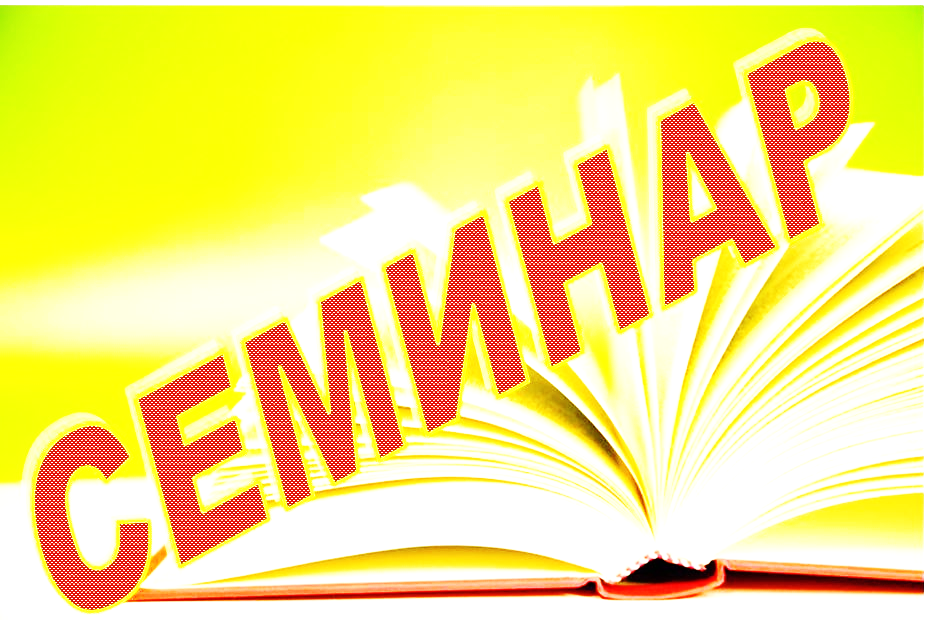 приглашаем вас на СЕМИНАР!  14.04.2021 г. в 12-00, Место проведения: администрация Михайловского муниципального района, большой залАктуальные изменения законодательства в сфере розничной торговли.Применение УСНО в розничной торговли (плюсы и минусы).В каких случаях ПАТЕНТ помогает экономить.Риски при применении ПАТЕНТА.Какая ответственность у директора ООО и ИП, в розничную торговлю.Посещение семинара рекомендовано для владельцев и директоров коммерческих организаций, индивидуальных предпринимателей